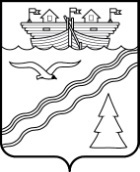 Администрация Краснобаковского районаНижегородской областиП О С Т А Н О В Л Е Н И ЕВ целях приведения Положения о создании условий для осуществления присмотра и ухода за детьми, содержания детей в организациях, осуществляющих образовательную деятельность по образовательным программам дошкольного образования на территории Краснобаковского района Нижегородской области в соответствие с действующим законодательством,Администрация Краснобаковского  района постановляет:Внести в Положение, утвержденное постановлением Администрации Краснобаковского района Нижегородской области от  13.04.2021года  № 168 «Об утверждении  Положения о создании условий для осуществления присмотра и ухода за детьми, содержания детей в организациях, осуществляющих образовательную деятельность по образовательным программам дошкольного образования на территории Краснобаковского района Нижегородской области» следующие изменения:Пункт 2.1 раздела 2 Положения изложить в следующей редакции:«Органы местного самоуправления Краснобаковского района Нижегородской области создают условия, необходимые для осуществления присмотра и ухода за детьми, включая организацию их питания и хозяйственно-бытового обслуживания, обеспечение соблюдения ими личной гигиены и режима дня, а также условия, необходимые для их безопасного содержания в образовательной организации.3. Разместить настоящее постановление на официальном сайте Администрации Краснобаковского района в информационно - телекоммуникационной  сети «Интернет».  4. Контроль за исполнением данного постановления возложить на начальника Управления образования и молодежной политики Администрации Краснобаковского района Н.С. Соловьеву.От  22.07.2021 №  356О внесении изменений в Положение, утвержденное постановлением Администрации Краснобаковского района Нижегородской области от  13.04.2021 года   № 168 «Об утверждении Положения о создании условий для осуществления присмотра и ухода за детьми, содержания детей в организациях, реализующих основную образовательную программу дошкольного образования на территории Краснобаковского района Нижегородской области»О внесении изменений в Положение, утвержденное постановлением Администрации Краснобаковского района Нижегородской области от  13.04.2021 года   № 168 «Об утверждении Положения о создании условий для осуществления присмотра и ухода за детьми, содержания детей в организациях, реализующих основную образовательную программу дошкольного образования на территории Краснобаковского района Нижегородской области»Глава местного самоуправления Н.В. Смирнов